П Р И К А З  № _______г. Петропавловск – Камчатский		         	                «____»_______2018 года В целях реализации основного мероприятия 4.1 «Капитальный ремонт, строительство, реконструкция объектов спортивной инфраструктуры муниципальной собственности и приобретение малобюджетных физкультурно-спортивных объектов в шаговой доступности в муниципальных образованиях,  имеющих региональное софинансирование»  Подпрограммы 4  государственной программы Камчатского края «Физическая культура, спорт, молодежная политика, отдых и оздоровление детей в Камчатском крае», утвержденной постановлением Правительством Камчатского края от 29.11.2013 № 552-П ПРИКАЗЫВАЮ:1. Утвердить форму заявки для участия в отборе муниципальных образований в Камчатском крае на получение субсидий на очередной  финансовый год и плановый период в рамках Подпрограммы 4  государственной программы Камчатского края «Физическая культура, спорт, молодежная политика, отдых и оздоровление детей в Камчатском крае» (далее – Заявка) согласно Приложению 1 к настоящему приказу.2. Утвердить перечень документов для получения субсидий на очередной  финансовый год и плановый период органами местного самоуправления муниципальных образований в Камчатском крае в рамках Подпрограммы 4  государственной программы Камчатского края «Физическая культура, спорт, молодежная политика, отдых и оздоровление детей в Камчатском крае» согласно Приложению 2 к настоящему приказу.3. Установить  срок представления Заявки и документов, указанных в части 2 настоящего приказа, не позднее  20  апреля  текущего финансового года.4. Настоящий приказ вступает в силу со дня его официального опубликования и распространяется на правоотношения, возникающие с 1 марта 2018 года.И. о.  Министра                                                                                     Н.В. ГлубокаяЗаявкадля участия в отборе муниципальных образованийв Камчатском крае на получение субсидий на очередной  финансовый год и плановый период  в рамках Подпрограммы 4  государственной программы Камчатского края «Физическая культура, спорт, молодежная политика, отдых и оздоровление детей в Камчатском крае»Муниципальное образование  _____________________________________направляет заявку для участия в отборе муниципальных образований в Камчатском крае на получение субсидий на _____ год и плановый период ___________ в рамках Подпрограммы 4 государственной программы Камчатского края «Физическая культура, спорт, молодежная политика, отдых и оздоровление детей в Камчатском крае»,  основное мероприятие «Капитальный ремонт, строительство, реконструкция объектов спортивной инфраструктуры муниципальной собственности и приобретение малобюджетных физкультурно-спортивных объектов в шаговой доступности в муниципальных образованиях,  имеющих региональное софинансирование».	1. Наименование инвестиционного мероприятия ____________________ .	2.  Финансирование на реализацию  инвестиционного мероприятия:  3. Срок ввода в эксплуатацию и/или нормативный срок реализации инвестиционного мероприятия (далее – объект): __________________________ 4. Мощность объекта: ____________________________________________  5. Муниципальный заказчик объекта: _______________________________ ____________________________________________________________________ 6. Застройщик объекта: __________________________________________ 7. Сметная стоимость в ценах соответствующих лет (стоимость приобретения объекта) ________________________________________________ 8. Форма собственности объекта  __________________________________ 9. Статус объекта (вновь начинаемый, переходящий, приобретение) ____________________________________________________________________  	10. Гарантийные обязательства  о  содержании объекта после ввода в эксплуатацию за счет средств местного бюджета. 11. Численность населения (по данным переписи  ______ года) на территории муниципального образования: _____ человек.	12. Контактная информация об органе местного самоуправления:Почтовый адрес, телефон: _______________________________________ 	Электронная почта: _____________________________________________ФИО, ответственного за реализацию инвестиционного мероприятия,  Телефон,  электронная почта: _________________________________________Подпись главы муниципального образованияМППеречень документов для получения субсидий на очередной  финансовый год и плановый период  органами местного самоуправления муниципальных образований в Камчатском крае в рамках Подпрограммы 4  государственной программы Камчатского края «Физическая культура, спорт, молодежная политика, отдых и оздоровление детей в Камчатском крае»1. Для получения субсидий на очередной  финансовый год и плановый период в рамках Подпрограммы 4  государственной программы Камчатского края «Физическая культура, спорт, молодежная политика, отдых и оздоровление детей в Камчатском крае», утвержденной постановлением Правительства Камчатского края от 29.11.2013 № 552-П (далее – Государственная программа) по основному мероприятию 4.1. «Капитальный ремонт, строительство, реконструкция объектов спортивной инфраструктуры муниципальной собственности и приобретение малобюджетных физкультурно-спортивных объектов в шаговой доступности в муниципальных образованиях,  имеющих региональное софинансирование»  на капитальный ремонт, строительство и реконструкцию объектов спортивной инфраструктуры муниципальной собственности предоставляют в Министерство спорта Камчатского края на бумажном и электронном носителях следующие документы:  заявку, по форме утвержденной настоящим приказом; 1.2. выписку из муниципальной программы, подтверждающей наличие мероприятия по реализации инвестиционного мероприятия, планируемого для включения в Государственную программу; 1.3. расчет оценки эффективности использования средств краевого бюджета, проведенного в соответствии с методикой оценки эффективности использования средств краевого бюджета, направляемых на капитальные вложения, утвержденной приказом Министерства экономического развития, предпринимательства и торговли Камчатского края; копию документа об утверждении проектной документации;1.5. копию (выписки) положительного заключения государственной экспертизы проектной документации и результатов инженерных изысканий, выполненных для подготовки такой проектной документации (в случае если проведение такой экспертизы в соответствии с законодательством Российской Федерации является обязательным);1.6. копию (выписки) положительного заключения о достоверности определения сметной стоимости объекта капитального строительства;1.7. копию (выписки) положительного заключения государственной экологической экспертизы, если проведение такой экспертизы предусмотрено законодательством Российской Федерации;копию правоустанавливающих документов на земельный участок;1.9. выписку из решения представительного органа муниципального образования на соответствующий финансовый год и плановый период о бюджетных ассигнованиях на реализацию инвестиционного мероприятия, заверенную финансовым органом муниципального образования; 1.10. документы, подтверждающие соответствие муниципального образования критериям отбора, указанным в части  2.2 Приложения 6 к Государственной программе,  если для реализации мероприятия  установлены такие критерии.Для получения субсидий на очередной  финансовый год и плановый период в рамках Подпрограммы 4  Государственной программы по основному мероприятию 4.1. «Капитальный ремонт, строительство, реконструкция объектов спортивной инфраструктуры муниципальной собственности и приобретение малобюджетных физкультурно-спортивных объектов в шаговой доступности в муниципальных образованиях,  имеющих региональное софинансирование» на приобретение малобюджетных физкультурно-спортивных объектов в шаговой доступности в муниципальных образованиях Камчатского края предоставляют в Министерство спорта Камчатского края на бумажном и электронном носителях следующие документы2.1. заявку, по форме утвержденной настоящим приказом; 2.2. выписку из муниципальной программы, подтверждающей наличие мероприятия по реализации инвестиционного мероприятия, планируемого для включения в Государственную программу; 2.3. расчет оценки эффективности использования средств краевого бюджета, проведенного в соответствии с методикой оценки эффективности использования средств краевого бюджета, направляемых на капитальные вложения, утвержденной приказом Министерства экономического развития, предпринимательства и торговли Камчатского края; копию документа об утверждении проектной документации;2.5. копию (выписки) положительного заключения государственной экспертизы проектной документации и результатов инженерных изысканий, выполненных для подготовки такой проектной документации (в случае если проведение такой экспертизы в соответствии с законодательством Российской Федерации является обязательным);2.6. копию (выписки) положительного заключения о достоверности определения сметной стоимости объекта капитального строительства;2.7. копию (выписки) положительного заключения государственной экологической экспертизы, если проведение такой экспертизы предусмотрено законодательством Российской Федерации;2.8. копию правоустанавливающих документов на земельный участок;2.9. копию независимой экспертизы на оценку планируемого к приобретению объекта; 2.10. выписка из ЕГРН на объект;2.11. обоснование  необходимости приобретения физкультурно-спортивного объекта; 2.12. выписку из решения представительного органа муниципального образования на соответствующий финансовый год и плановый период о бюджетных ассигнованиях на реализацию инвестиционного мероприятия, заверенную финансовым органом муниципального образования. 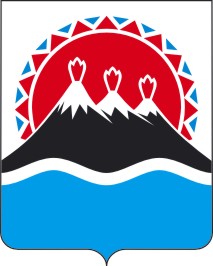 МИНИСТЕРСТВО СПОРТА КАМЧАТСКОГО КРАЯОб утверждении перечня, формы и срока предоставления документов органами местного самоуправления муниципальных образований в Камчатском крае для получения субсидий по мероприятиям Подпрограммы 4  государственной программы Камчатского края «Физическая культура, спорт, молодежная политика, отдых и оздоровление детей в Камчатском крае» от « ___» ________ годПриложение 1 к приказу Министерства спорта Камчатского края от «__»_______2018 № ____Итого, тыс. руб.Текущий финансовый год, руб.Очередной финансовый год, руб.N+1N+2Софинансирование за счет местного бюджета                 Размер запрашиваемой субсидии из краевого бюджета   Итого на реализацию мероприятия:от « ___» ________ годПриложение 2  к приказу Министерства спорта Камчатского края от «__»_______2018 № ____